令和5年度　第5回北区ＰＴＡ連絡会運営委員会日時：令和6年2月7日（水）　19：00～20:30      場所：北部公民館（中会議室）　	司会：牧野 幹事 　＊市P／小中学校の学校給食・調理場の環境改善に対する要望書まとめ＊夏休みプール開放事業は廃止にて市教委より発文予定＊中学校の部活動は継続。ただし2027年～概ね5,000円／月の費用負担が必要（現行の部活動指導時間が無償だったものを有償とするため／公費との折半負担／教職員の待遇改善により部活動制度を継続）＊市Pの会費：180円×PT数、区Pの会費：10円×PT数（100円未満切り捨て）代表幹事挨拶（小嵜 代表幹事）議事【報告事項】➀区P研修会を終えて（担当中学校区：龍田・武蔵中校区）　　　・「親子で学ぶSNSの向き合い方／北区役所の広報戦略・崇城大学と五霊中学校の取り組み紹介」　　　・日時：R6.1.28（日）13：30～15：30　清水公民館ホール　・講師：熊本県立大学准教授　小園和剛様、北区役所　総務企画課　柳田様②区Pチャレンジ企画「あなほり大会」について（小嵜 代表幹事）　　　・日時：R6.2.10（土）　9：45～防災食調理・泥水ろ過体験　　　　　　　　　　　　　　10：45～あなほり競技　　　・場所：吉松小学校及び隣地休耕地　　　・エントリーチーム数　全11チーム（大人の部：5チーム、小学生の部：6チーム）　　　　　　　　　　　　　　特別参加／熊本高専・区P有志　　　➂区Pスキルアップ研修「情報交換会」について（小嵜 代表幹事）　　　　　　　　・日時：R6.2.23（祝金）　9：30　受付　　　　　　　　　　　　　　　　　　　10：00～11：30　グループワーク　　　　　　　・場所：北部公民館2F大会議室（熊本市北区鹿子木町66／096-245-0046）　　　　　　　・参加対象：各校PTA執行役員　　　　　　・右記参加申込フォーム及び事前回答紙への記入（入力）・持参または提出を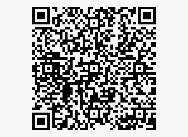 　　　　　　　　お願いします【協議事項】➀令和6年度　指定都市情報交換会熊本市大会について　　　　・R6.9.12・13（木・金）　ザ・ニューホテル熊本　　　　・参加：16協議会／80～130名程度　　　　・第1～4分科会及び全大会の計5のテーマについて各区で担当割にて開催　　　　　→北区は、第4分科会：広報・情報活動（ICT活用）を担当　　　　　　各区にて実行委員を選出（R5年度末役員及びOB・OGとR6年度新役員にて構成）　　　　　　実行委員会を毎月開催　　　　　　講師・テーマは、遅くともR6.3月までに市P事務局へ報告する必要がある　　　　　　□講師　（　　　　　　　　　）　　　　　　　趣旨、進行方法を決定する　　　　　　□司会（　　　　　　　　　　）　　　　　　□記録（　　　　　　　　　　）　　　　　　□写真・記録（　　　　　　　　　）　　　　　　□受付（　　　　　　　　　　）　　　　詳細は、幹事にて協議し、進捗を報告します②令和6年度　幹事・区P・市P役割決め〇区P連の役割分担について（中学校区にて輪番）〇市Pと区P連の役割配分の関係性　      注）清水小学校と高平台小学校は、清水中校区としています　　　　　　　　　　　　　　      　区P連の監査役は事務局と記載しています　　　　　　　　　　　　　　　　　　併記：上段が輪番割り当て、下段が実際の役割　　R6年度は・市Pの監事担当区となるため、区Pの監査役2名の内1名は市P監事を兼務となります※会長理事に限る　　　・市Pの教養委員会の担当区となります（合同研修会・市P研究大会等）〇区P幹事・市P常任理事及び委員会　※敬称略令和5年度　〈区P幹事（役員・常任理事）〉　　　　　代表幹事※役　　員（城北小：小嵜）※市P副会長幹　　事※常任理事（鹿南中：小佐井、北部東小：田中※市P担当副会長※役員）　　　　※会計理事（吉松小：牧野）〈市P委員会〉（）内は担当区。委員長を務めます【総務委員会】（東　区）　清水小・植木小・菱形小・桜井小・植木北中【厚生委員会】（西　区）　楠小・武蔵小・弓削小・楠中・武蔵中・北部中【教養委員会】（南　区）　高平台小・楡木小・川上小・西里小・龍田西小【健安委員会】（北　区）　城北小・北部東小・山東小・吉松小・清水中・鹿南中・五霊中【広報委員会】（中央区）　龍田小・麻生田小・山本小・田原小・田底小・龍田中〈役員選考委員〉　　　　（R４市P役員等）　　　(元）山東小：酒井　※選考委員長（R５会長理事） 　　　 西里小　：児玉（R５市P担副会長理事）龍田西小：松尾令和6年度〈区P幹事（役員・常任理事）〉　　　　　代表幹事※役　　員（　　　　　　　）※市P副会長幹　　事※常任理事（　　　　　　　、　　　　　　　　　）幹　　事※市P担副（　北部東小　田中　）※R5～部会長注）R6年度は、区P監査役のうち1名は市Pの監事を兼務（　　　　　　　）◎市Pの会則では、2重下線の選出対象は、単Pの会長理事となっています〈市P委員会〉〈役員選考委員〉※楠中・武蔵中・清水中・龍田中校区よりお願いします　　　　　（R５市P役員等）　　　　城北小　小嵜　（R６会長理事）　　　　　　　　　　　（R６市P担副会長理事）　　　　　　　委員会紹介　　総務委員会：市Pの組織・運営に関すること/市P総会・会計研修会・退職校長会・会長懇談会等　　　厚生委員会：会員の福利厚生に関すること/市Pバレー・新任研修会など　　　教養委員会：役員等会員の研修、資質向上に関すること/合同研修会・市P研究大会・助成金審査など　　　健安委員会：会員及び児童・生徒の健康、安全に関すること/市教委への要望・啓蒙活動など　　　広報委員会：広報に関すること/会報発行（141・142号）各委員会など報告教養委員会（担当校）健康安全委員会（小佐井幹事）総務委員会（担当校）　厚生委員会（担当校）　広報委員会（担当校）日P・県P・市P懇談会等（小嵜 代表幹事）1/18：青少協／懇談・情報交換会、1/20：久留米市ＰＴＡ視察研修対応、1/23：高Ｐ・県Ｐ／懇談・情報交換会市P常任委員理事会（グループＬＩＮＥにて配信済み）　※詳しくは、市PのHPにて各校確認を市Ｐ担当副会長部会（田中 幹事）	小学校体育振興会理事会（担当校） （連絡事項）※市P関連　　4/5（金）19:00　役員選考委員会　中央公民館5F中会議室3　　4/9（火）小中始業式　※4/10：中入学式、4/11：小入学式　　4/18（木）19:00　第1回全ての委員会　パレア各会議室　　4/24（水）19:00　P災説明会　市民会館大会議室（ZOOM併用）　　5/25（土）15:00　市P定期総会　市民会館（今後の予定）自由協議・意見交換（次年度にむけて等）熊本市北区PTA連絡会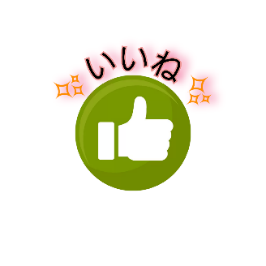 　　　　北区P連　　　プロジェクト区P連が、情報発信や研修会の開催だけではなく、単Pへの支援や単P同士の情報共有の場となるような機能をもつことで、単Pの活動の活発と会長・市P担の負担軽減にもなるように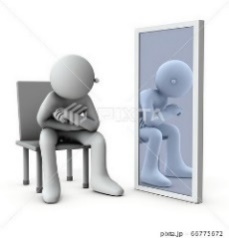 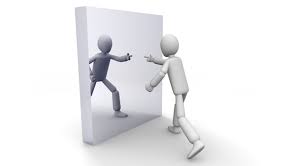 2つのプロジェクト！！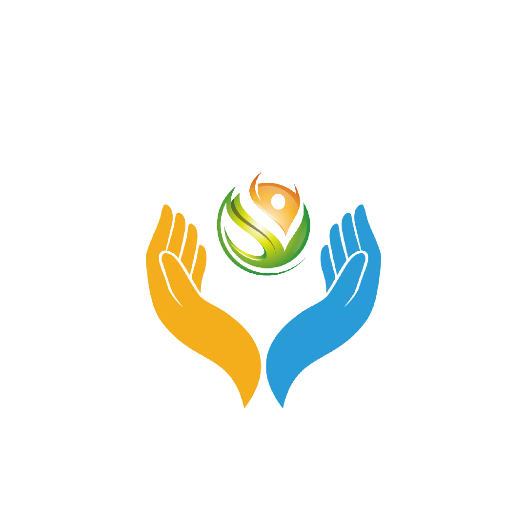 ナヤミノタネ～悩みの種を植えて、みんなで育てて、解決という花を咲かせましょう～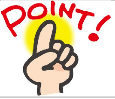 ・単Pでの悩み事・困っている事を投稿・共有・他単Pや幹事からアドバイスや支援を受けられるように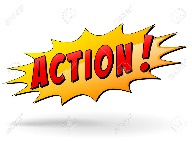 　　　　　　　　　　　　　　　　　 下記メールへ投稿♪北区グループＬＩＮＥへ投稿TTM(てっていてきにマネる) 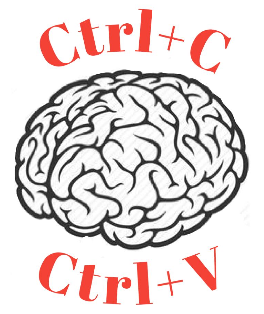 ～良いところを徹底的にマネして取り組むことで、もっといいアイデアが生まれるかもしれません～・他の学校に紹介したい取り組み・イベントの企画書等を開示・共有・PTA活動の活性化と活動のヒントを共有　　　　　  　　下記Googleドライブ（共有フォルダー）へ投稿♪　　　　　　　　　　　　※Word等のデータが望ましい（転用が簡単なため）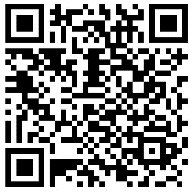 　　　　　　　　　　　　※データ名は「題名（●●小・中：年号）」　例）入会届（区P小R4）https://drive.google.com/drive/folders/1NoqZzsff21id6cL3URr2X0EeI267-Hdf楠中校区清水中校区武蔵中校区龍田中校区北部中校区鹿南中校区五霊中校区植木北中校区R5年度定例会研修会懇親会　　　　　市P選考委総会　　　　　　　　市P選考委R６年度総会　　　　　　　　市P選考委定例会研修会懇親会　　　　　　　　市P選考委R7年度懇親会　　　　　　　　市P選考委総会　　　　　　　　市P選考委定例会研修会楠　中
校　区武蔵中
校　区清水中
校　区北部中
校　区龍田中
校　区鹿南中
校　区五霊中
校　区植木北中
校　区R3年市Ｐ事務局市Ｐ事務局市Ｐ事務局市Ｐ事務局R4年市Ｐ事務局市Ｐ市Ｐ事務局事務局市Ｐ事務局R5年事務局事務局市Ｐ事務局事務局市Ｐ市Ｐ市Ｐ事務局事務局市Ｐ市Ｐ事務局事務局市Ｐ市ＰR６年事務局市P事務局市P市P市P事務局市P事務局総務委員会西　区厚生委員会南　区教養委員会北　区健安委員会中央区広報委員会東　区幹事幹事代表幹事市P担幹事北部東【区P関連】2/10（土） チャレンジ企画／あなほり大会2/23（祝金）スキルアップ研修／情報交換会3/15 (金） 第6回運営委員会【市Ｐ関連】2/13（火）～16(金)単P研・CP交流プラン助成金支給2/25（土）会長懇談会	3/8 （金）中学校卒業式3/14（木）新任研（中央公民館）3/21（木）小学校卒業式